  SOTTOSCRIZIONE A PREMI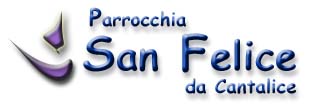            SAN FELICE 2017rISULTATI DELL’eSTRAZIONE I PREMI VANNO  RITIRATI ENTRO IL  28 GIUGNO 2017  SOTTOSCRIZIONE A PREMI           SAN FELICE 2017rISULTATI DELL’eSTRAZIONE I PREMI VANNO  RITIRATI ENTRO IL  28 GIUGNO 20171° Estratto     02852° Estratto06703° Estratto18264° Estratto08145° Estratto19626° Estratto13107° Estratto04248° Estratto13989° Estratto135010° Estratto186811° Estratto037412° Estratto018013° Estratto190714° Estratto182415° Estratto169816° Estratto054917° Estratto034718° Estratto1301